消费品召回计划生产者名称莆田市金景餐具股份有限公司莆田市金景餐具股份有限公司莆田市金景餐具股份有限公司产品名称斜纹碗品牌金景型号/规格102510251025生产起止日期2017年3月13日涉及数量576个生产批号/批次201703132017031320170313召回启动时间2021年10月20日计划完成时间2022年01月20日产品描述及外观照片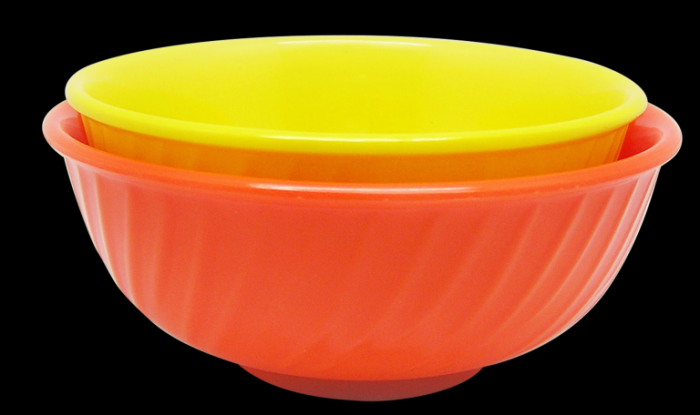 存在的缺陷三聚氰胺迁移量不符合GB 4806.7-2016的要求三聚氰胺迁移量不符合GB 4806.7-2016的要求三聚氰胺迁移量不符合GB 4806.7-2016的要求可能造成的后果消费者长期使用可能会对身体造成伤害消费者长期使用可能会对身体造成伤害消费者长期使用可能会对身体造成伤害避免损害发生的应急处置方式立即停止使用问题产品立即停止使用问题产品立即停止使用问题产品具体召回措施为消费者免费退换货为消费者免费退换货为消费者免费退换货召回负责机构莆田市金景餐具股份有限公司莆田市金景餐具股份有限公司莆田市金景餐具股份有限公司召回联系方式0594-33639860594-33639860594-3363986召回进度安排2021年10月20日至2022年1月20日，莆田市金景餐具股份有限公司在网站发布召回公告，为购买该款的消费者提供退换货服务，消费者也可拨打电话0594-3363986了解具体事宜。2021年10月20日至2022年1月20日，莆田市金景餐具股份有限公司在网站发布召回公告，为购买该款的消费者提供退换货服务，消费者也可拨打电话0594-3363986了解具体事宜。2021年10月20日至2022年1月20日，莆田市金景餐具股份有限公司在网站发布召回公告，为购买该款的消费者提供退换货服务，消费者也可拨打电话0594-3363986了解具体事宜。事故及人员伤亡情况等其他需要报告的内容无无无其他信息相关用户也可以登录缺陷产品管理中心网站（dpac.samr.gov.cn）以及关注微信公众号（SAMRDPAC)，或拨打缺陷产品管理中心热线电话：010-59799616，了解更多信息。相关用户也可以登录缺陷产品管理中心网站（dpac.samr.gov.cn）以及关注微信公众号（SAMRDPAC)，或拨打缺陷产品管理中心热线电话：010-59799616，了解更多信息。相关用户也可以登录缺陷产品管理中心网站（dpac.samr.gov.cn）以及关注微信公众号（SAMRDPAC)，或拨打缺陷产品管理中心热线电话：010-59799616，了解更多信息。